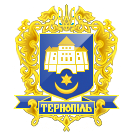 Тернопільська міська радаПОСТІЙНА КОМІСІЯз питань житлово-комунального господарства, екології, надзвичайних ситуацій, енергозабезпечення та енергоефективностіПротокол засідання комісії № 26від 22.11.2018р.Всього членів комісії:	(6) Гевко Г.О., Лупак С.М., Ландяк П.Д., Білан Т.Б., 	Шморгай О.В., Стукало А.В.Присутні члени комісії: 	(6) Гевко Г.О., Лупак С.М., Білан Т.Б., Шморгай О.В., 	Стукало А.В., Ландяк П.Д.Відсутні члени комісії:	(0) Кворум є. Засідання комісії правочинне. На засідання комісії запрошені:Соколовський О.І. – начальник управління житлово – комунального господарства, благоустрою та екології;Герасименко З.В. - головний спеціаліст організаційного відділу ради управління організаційно-виконавчої роботи.Головуюча – голова комісії Гевко Г.О.СЛУХАЛИ:	Про затвердження порядку денного засідання, відповідно до переліку питань, зазначених в листі від 21.11.2018р.  № 2574/01. Результати голосування за затвердження порядку денного: За – 6, проти-0, утримались-0. Рішення прийнято.ВИРІШИЛИ:   затвердити порядок денний комісії в цілому.Порядок денний засідання:Перше питання порядку денного.СЛУХАЛИ: 	Про внесення змін до Правил благоустрою м. Тернополя, затверджених рішенням міської ради від 19.05.2011р. №6/8/20ДОПОВІДАВ:	Соколовський О.І.ВИРІШИЛИ:	1. Погодити проект рішення виконавчого комітету «Про внесення змін до Правил благоустрою м. Тернополя, затверджених рішенням міської ради від 19.05.2011р. №6/8/20».Доручити постійній комісії з питань житлово-комунального господарства, екології, надзвичайних ситуацій, енергозабезпечення та енергоефективності, до вирішення питання, заборонити надавати дозвіл на розміщення грального бізнесу в житлових будинках м.Тернополя.Результати голосування: За – 6, проти-0, утримались-0. Рішення прийнято.	Голова комісії						Г.О.Гевко	Секретар  комісії						С.М.Лупак			Про внесення змін до Правил благоустрою м. Тернополя, затверджених рішенням міської ради від 19.05.2011р. №6/8/20